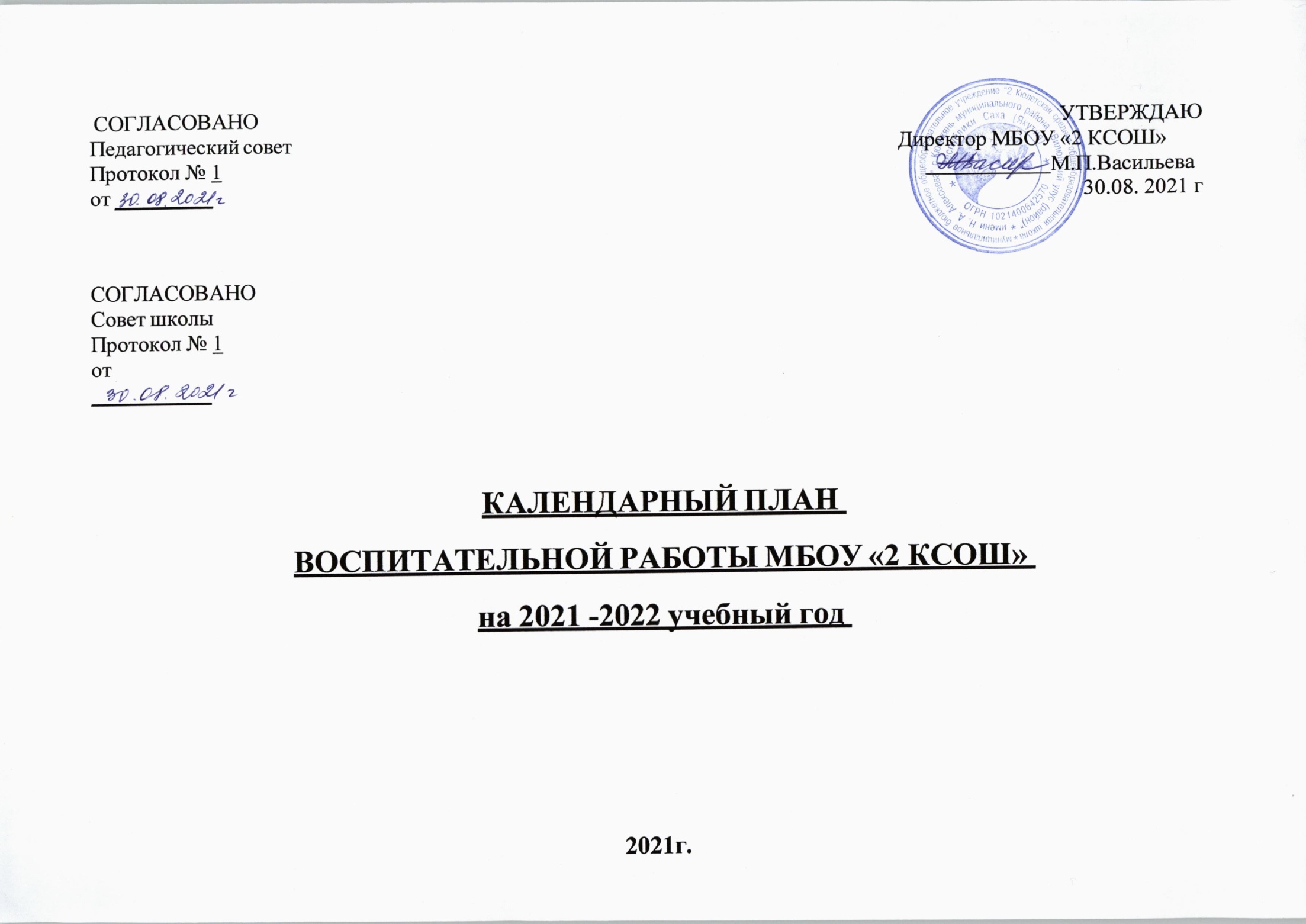 Модуль «Классное руководство и наставничество» - согласно по индивидуальным  планам работы классных руководителей                                                                           Модуль «Школьный урок» Модуль «Курсы внеурочной деятельности»Модуль «Работа с родителями»Мероприятия по гражданско-правовому просвещению родителей (законных представителей)Мероприятия по правовому просвещению учителейМодуль «Самоуправление» * (5-11 классы)Модуль «Профориентация» * (5-11 классы)Модуль «Детские общественные объединения»Школьный спортивный клуб «Эрчим»Модуль «Ключевые общешкольные дела»Модуль «Профилактика и безопасность»Модуль «Школьные медиа» *Школьный урок Урок «День Знаний» 1 сентябряБиблиотечный урок «День окончания Второй мировой войны»Уроки в рамках «Недели безопасности»Уроки согласно Календарю образовательных событий на 2021-2022 годУроки Здоровья (согласно плану)1) Участие в онлайн – уроках по финансовой грамотности.Урок «День Знаний» 1 сентябряБиблиотечный урок «День окончания Второй мировой войны»Уроки в рамках «Недели безопасности» Всероссийский урок МЧС урок подготовки детей к действиям в условиях различного рода экстремальных и опасных ситуаций, в том числе массового пребывания людей, адаптации после летнихканикул.Уроки согласно Календарю образовательных событий на 2021-2022 годУроки Здоровья (согласно плану)1) Участие в онлайн – уроках по финансовой грамотности.Урок «День Знаний» 1 сентябряБиблиотечный урок «День окончания Второй мировой войны»Уроки в рамках «Недели безопасности» Всероссийский урок МЧС урок подготовки детей к действиям в условиях различного рода экстремальных и опасных ситуаций, в том числе массового пребывания людей, адаптации после летнихканикул.Уроки согласно Календарю образовательных событий на 2021-2022 годУроки Здоровья (согласно плану)7) Уроки «Я и профессия» (курс профессионального самоопределения)Название курсаклассыКоличество часов в неделюФантазия11Радужный мир21Настольные игры1,2,3,44 Мир профессий41Волшебная изонить1,2,3,44В ритме танца2,3,4(2)4Легоконструирование1,2,3(2),4Занимательная математика2,3,43Золотое перо11Подвижные игры1,22Хочу все знать1,2,3,44Шашки 3,42Вокал 1,2,3,44«Творчество»31Готовимся к ВПР41«Тропинка к своему Я»11В мире сказок1,22Информатика51  Мир профессий5,6,73Кулинария 6,7,8,104Рукоделие 7,8,10(2)4Шаг к профессии81Вокал 5(2),6,7,8,96Психология 5,9,10,114Биология 9,11(2)3Настольные игры 5,6,7,84Математика 8,9(2),11(2)5   Русский язык 9(3),11(2)6ФОЗ5,7,103Радуга творчества5,6(2)3История 71Твори,выдумывай71Волейбол 8,102ФЗК7,82Творческая мастерская8,102Профориентация 9,10,113Подвижные игры5,62общество9,112инструментальный10,112Дела, события, мероприятияклассыдатаответственныеОбщешкольное родительское собрание1-11СентябрьЗам. директора по ВР«Ответственное родительство»2021Родительское собрание «Готовность ребенка к школе. Роль семьи в адаптации ребенка к школе»1Сентябрь2021Классные руководители 1 классовРодительские собрания на тему:«Правила школьной жизни. Устав школы. Организация учебно – воспитательного процесса в 2021 – 2022 учебном году.»1-4Сентябрь2021Классные руководители 1-4 классовРодительские собрания «Семейный кодекс. Родительская ответственность». «О единых требованиях в школе. Организация учебно – воспитательного процесса в 2021 – 2022 учебном году».5-6Сентябрь2021Классные руководители 5-6 классовРодительские собрания «Организация учебно – воспитательного процесса в 2021 – 2022 учебном году. Подростковый возраст –возрастные и  психологические особенности подростков. Права и обязанности детей и родителей. Родительская ответственность».7-8Сентябрь2021Классные руководители 7-8 классовРодительские собрания «Организация учебно – воспитательного процесса в 2021 – 2022 учебном году. Права и обязанности обучающихся. Ответственность детей и родителей» .9-11Сентябрь2021Классные руководители 9-11 классовВсеобуч для родителей по вопросам профилактики насилия и жестокого обращения в семье в отношении несовершеннолетних «Психологические особенности детей младшего школьного возраста»1-4Сентябрь2021Педагог – психолог, классные руководители 1-4 классовРазъяснительная работа:«Безопасность детей. Ответственность родителей»:осуществление со стороны родителей надлежавшего контроля за детьми с целью предупреждения ДТП, несчастных случаев, конфликтных ситуациях в семье и школе, травматизма и правонарушений среди несовершеннолетних (распитие спиртосодержащих напитков, соблюдение Областного закона №346-ЗС, самовольных уходов, суицидов и др.),профилактика употребления наркотических веществ, никотиносодержащей продукции, табакокурения и т.д.профилактике экстремизма и терроризма,ответственность родителей за жестокое обращение с детьми, за половую неприкосновенность, за безопасность детей в медиа пространстве.-соблюдение в семьях пожарной безопасности, правил безопасности в быту;1-11Сентябрь2021Классные руководители 1-11 классовВсеобуч для родителей по вопросам профилактики насилия и жестокого обращения в семье в отношении несовершеннолетних «Мой ребенок подросток»5-8Октябрь2021Педагог – психолог, классные руководители 5-8 классовВсеобуч для родителей по вопросам профилактики насилия и жестокого обращения в семье в отношении несовершеннолетних «Психологические особенности старшеклассников»9-11Октябрь2021Педагог – психолог, классные руководители 9-11 классовОбщешкольное родительское собрание (всеобуч) «Жизнь прекрасна или несколько слов о подростковом суициде». «Пропаганда ЗОЖ»6-11Ноябрь 2021Заместитель директора по ВР, педагог - психологРодительские собрания на тему:«Законодательные акты РФ, направленные на защиту прав ребенка и органы, помогающие родителям в защите прав ребенка». «Формирование навыков и привычек культурного поведения в семье и школе».1-4Ноябрь 2021Классные руководители 1-4 классовРодительские собрания на тему «Первые проблемы» Трудности адаптации ребенка к обучению в V классе. Педагогический такт... родителей. Как стать ребенку другом»5-6Ноябрь 2021Классные руководители 5-6 классовРодительские собрания на тему « Нравственные уроки семьи — нравственные законы жизни. Как стать ребенку другом. Безопасность в соцсети Интернете. Занятость подростка».7-8Ноябрь 2021Классные руководители 7-8 классовРодительские собрания:-на тему «Областной закон от 25.10.2001 № 273 – ЗС «Об административных правонарушениях» в части касающейся несовершеннолетних и их родителей (законных представителей). Ответственность за свои действия и поступки»-на тему «Правила прохождения итоговой аттестации. Права обучающихся. Гарантии избирательных прав граждан»9-11Ноябрь 2021Классные руководители 9-11 классовВсеобуч для родителей по вопросам профилактики насилия и жестокого обращения в семье в отношении несовершеннолетних «Как правильно поощрять ребенка.Копилка полезных советов»1-4Декабрь2021Педагог – психолог, классные руководители 1-4 классовОбщешкольное родительское собрание (всеобуч) «Я тебя слышу». «Конфликты  и пути их решения».5-11Февраль2022Заместитель директора по ВР, педагог - психологРодительские собрания на тему: «Родители – главные защитники своих детей.«Ответственное родительство». «Родительская любовь – залог успешности ребенка» (всеобуч)1-4Февраль2022Классные руководители 1-4 классовРодительские собрания на тему «Психологические особенности младших подростков. Общение со сверстниками и взрослыми», «Безопасность общения в соцсети Интернет». Областной закон № 273 – ЗС от 25.10.2001 «Об административных правонарушениях»,5-6Март 2022Классные руководители 5-6 классовРодительские собрания на тему «Взрослые дети – особенности подросткового возраста. Что делать – дети взрослеют»  Областной закон № 273 – ЗС от 25.10.2001«Об административных правонарушениях»,7-8Март 2022Классные руководители 7-8 классовРодительские собрания на тему «Шаг к взрослой жизни. Поддержка и помощь»«Образовательное право. Права выпускников и абитуриентов»9-11Март 2022Классные руководители 9-11 классовВсеобуч для родителей по вопросам профилактики насилия и жестокого обращения в семье в отношении несовершеннолетних «Цифровое поколение. Роль социальных сетей в жизни подростка»5-11Апрель 2022педагог – психолог, классные руководители 5-11 классовОбщешкольное родительское собрание (всеобуч) «Учимся справляться со стрессом». «Семья и ГИА»8-11Май 2022Заместитель директора по ВР, педагог – психолог, классные руководители 8-11 классовРодительские собрания на тему «Мои права – моя ответственность».1-4Май 2022Классные руководители 1-4 классовРодительские собрания на тему «Меры наказания и поощрения в современных семьях».5-6Май 2022Классные руководители 5-6 классовРодительские собрания на тему «Воспитание в труде. Роль семьи в развитии работоспособности ученика».7-8Май 2022Классные руководители 7-8 классовРодительские собрания на тему «Права в международных и российских законодательных актах в области защиты прав человека»10Май 2022Классные руководители 10 классовРодительские собрания на тему «Выбор дальнейшего пути: за и против».  Дети готовятся к экзаменам»9,11Май 2022Классные руководители 9, 11 классовРазъяснительная работа:«Безопасность детей. Ответственность родителей».«Итоги учебного года. Организация отдыха и занятости обучающихся в летний период. Ответственность родителей за жизнь и здоровье детей в летний период»соблюдение в семьях пожарной безопасности, правил безопасности в быту;осуществление со стороны родителей надлежавшего контроля за детьми с целью предупреждения ДТП, несчастных случаев, конфликтных ситуациях в семье и1-11Май 2022Классные руководители 1-11 классовшколе, травматизма и правонарушений среди несовершеннолетних (распитие спиртосодержащих напитков, соблюдение Областного закона №346-ЗС, самовольных уходов, суицидов и др.),профилактика употребления наркотических веществ, ПАВ, никотинсодержащей продукции и табакокурения,профилактике экстремизма и терроризма,ответственность родителей за жестокое обращение с детьми, за безопасность детей в медиапространстве.Индивидуально-профилактическая работа с семьями, находящихся в социально- опасном положении (устранение причин неуспеваемости и демотивации обучающихся, социально – психолого – педагогическая помощь семьям)Информирование родителей о профилактический мерах по предупреждению ЧС и ОП техногенного , социального и природного характера1-11В течение учебного годаЗаместитель директора по ВР, педагог- психолог.Классные руководители 1-1 классов№ п/псодержание тем всеобучейсроки проведенияформа проведенияответственныйНачальное звено (1-4 класс)Начальное звено (1-4 класс)Начальное звено (1-4 класс)Начальное звено (1-4 класс)Начальное звено (1-4 класс)1Правила школьной жизни. Устав школысентябрьбеседаклассный руководитель 1-е классы2Законодательные акты РФ, направленные на защиту прав ребенка и органы, помогающие родителям в защите прав ребенканоябрьРодительское собраниеклассный руководитель,2-е классы3Родители – главные защитники своих детей. Ответственное родительствофевралькруглый столклассный руководитель, педагог- психолог3-и классы4Мои права – моя ответственность (совместное мероприятие детей и родителей)майРодительское собраниеклассный руководитель, 4-е классыСреднее звено (5-9 классы)Среднее звено (5-9 классы)Среднее звено (5-9 классы)Среднее звено (5-9 классы)Среднее звено (5-9 классы)5Семейный кодекс. Родительская ответственностьоктябрьРодительское собрание классный руководитель5-е классы6Областной закон от 25.10.2001 №273-ЗС «Об административных правонарушениях» в части, касающейся несовершеннолетних и их родителей (законных представителей)январькруглый столзаместитель директора по ВР кл. руководитель 6-е классы7Взрослые дети. Общее и отличие. Что делать – дети взрослеютмартРодительское собраниеклассный руководитель, 7-е классы8Безопасность в интернете. Как стать ребенку другомноябрьРодительское собрание с элементами игрыклассный руководитель,8-е классы9Права в международных и российских законодательных актах в области защиты прав человекаапрельРодительское собраниеклассный руководитель, 9-е классыСтаршее звено (10-11 классы)Старшее звено (10-11 классы)Старшее звено (10-11 классы)Старшее звено (10-11 классы)Старшее звено (10-11 классы)10Областной закон от 25.10.2001 №273-ЗС «Об административных правонарушениях» в части, касающейся несовершеннолетних и их родителей (законных представителей)ноябрьродительское собраниезаместитель директора, классный руководитель 10-е классы11Правила прохождения итоговой аттестации. Права обучающихся. Гарантии избирательных прав гражданоктябрьРодительское собраниеклассный руководитель11-е классы12Образовательное право. Права выпускников и абитуриентовмартРодительское собраниезаместитель директора по УР,  классный руководитель 11-е классы№Содержание тем всеобучейСроки проведенияФорма проведенияответственный1Реализация «Базовой программы»Сентябрь2021совещаниеЗам. директора по УВР2Педагогическая компетентность (этика учителя, трудовой кодекс,  закон об образовании)Декабрь 2021совещаниеЗам. директора по ВР, педагог-психолог3Способы и формы проведения уроков по правовому воспитаниюЯнварь2022совещаниеЗам. директора по ВР4Итоги внедрения «Базовой программы»Май 2022совещаниеЗам. директора по УВР, педагог– психологДела, события, мероприятияклассыдатаответственныеДень знаний7-801.09.2021комиссияДень самоуправления, посвященный Дню учителя8-1105.10.2021Адм школыНовогодние дискотеки7 – 1127.12.-28.12.2021Группа «Лидер», зам.по ВРДень защитника Отечества7-1121.02.- 22.02.2022комиссияДень самоуправления, посвященный Международному женскому дню8-1107.03.2022комиссияМеждународный день «Детского телефона доверия»5-11Май 2022Психолог, соц.педагогДела, события, мероприятияклассысрокответственныеПосещение «Дней открытых дверей» в школе9-11Октябрь 2021Март 2022Апрель 2022Классные руководители 9-11 классовКлассные часы «Все профессии важны, все профессии нужны»7-11Октябрь 2021Январь 2021апрель 2022Классные руководители 7-11 классовВстречи с представителями различных профессий8-11Январь 2022Апрель 2022Заместитель директора по УВР. Классные руководители 8-11 классовЭкскурсии на предприятиях наслега8-11Октябрь 2021Март 2022Классные руководители 8-11 классовВиртуальные экскурсии «Знакомство с профессией»5-11В течение учебного годаКлассные руководители 5-11 классовТестирование обучающихся8-11Октябрь 2021Март 2022Педагоги - психологиПрофильные смены в оздоровительном лагере с дневным пребыванием на базе школы7-11Ноябрь 2021Март 2022Июнь 2022Заместитель директора по ВР. Начальник лагеря с дневным пребываниемДела, события, мероприятияклассыдатаответственныеВсероссийская акция РДШ, посвящённая Дню знаний7-801.09.2021Доп.образованиеАкция «Знай ПДД, предупреждай ДТП»1-4сентябрь 2021Соцпедагог, зам по ВР, ВПВ Макаров Д.Н.Акция «Пешеход на переход!»4-5-6сентябрьСоцпедагог, зам по ВРПраздник «Посвящение первоклассников в пешеходы»1сентябрь 2021Доп.образованиеАкция  «Мы против террора. Мы за мир!»8-1103.09.2021комиссияАкция «Засветись!»1-1120.09.- 24.09.2021Учитель ОБЖЕдиный урок «День пожилого человека»5-1101.10.2021Зам по ВР, адм школыВсероссийская акция РДШ, посвященная Дню Согласия и Примирения1-1104.11.2021комиссияАкция «День памяти жертв ДТП»1-609.11.- 15.11.2021Адм школыАкция «Молодежь за ЗОЖ»1-1110.12.2021Воспит отделБлаготворительная акция «Елка Добра»5-1114.12.2021 -17.12.2021комиссияБлаготворительная акция «Подари ребенку счастье в Новый год»1-1120.12.- 30.12.2021комиссияАкция «Георгиевская ленточка»1-1103.05-06.05.2022Комиссия, Адм школыАкция «Поздравь ветерана»5-803.05-06.05.2022Адм школыМероприятияКлассыСрокиОтветственныеДень здоровья 1-11Сентябрь 2021Рук. ШСКСовет клуба Школьные « спортивные игры»:- Первенство школы по легкоатлетическому кроссу«Кросс наций»8-11Сентябрь 2021Рук. ШСК  Совет клубаВстреча со спортсменами 5-8Сентябрь 2021Апрель 2022Рук. ШСК, Совет клубаШкольные «спортивные игры»:- Первенство школы по мини-футболу7-9Октябрь 2021Рук. ШСК  Совет клубаФестиваль ГТО «Быстрее, Выше, Сильнее»1-11Октябрь 2021Апрель 2022Рук. ШСК Совет клубаШкольные «спортивные игры»:-Первенство школы по шашкам4-11Октябрь 2021Рук. ШСК Совет клубаШкольная олимпиада по физической культуре5-8Ноябрь 2021Рук. ШСКСовет клубаСпортивное мероприятие «А – ну- ка, парни!»9-1118.02.2022Рук. ШСК Совет клубаШкольные « спортивные игры»:-Первенство школы по волейболу8-11Февраль 2022Рук. ШСК  Совет клубаШкольные « спортивные игры»:6-9Март 2022Рук. ШСК - Первенство школы по дартсуСовет клубаШкольные « спортивные игры»:- Первенство школы по теннису5-7Апрель 2022Рук. ШСК Совет клубаМероприятиеклассыдатаответственныйДень знаний «Здравствуй школа!»«Урок науки и технологии», посвященный реализации в РФ Года науки и технологии1 - 1101.09.2021Зам. директора по ВР  1-11 кл.Урок памяти  «Мы против террора. Мы за мир!»1-1103.09.2021Классные руководители 1-11 классовДень наслега1-1117.09.2021Классные руководители 1-11 классовДень здоровья «Спорт-здоровье!»1-1118.09.2021Руководитель ШСК Дмитриев Р.Р. Торжественное мероприятие «Учитель! Как гордо звучит это слово!»1-1105.10.2021Зам. директора по ВР Николаева А.Г.Выставка поделок «Дары осени»1-1125.10.-29.10.2021Зам. директора по ВР ,Классные руководители 1-11 классовТоржественное мероприятие «День матери в России»1-1126.11.2021Зам. директора по ВР Новогоднее  представление  «Новый год в подводном царстве»1-620.12.- 28.12. 2021Зам. директора по ВР Новогодние дискотеки «С Новым годом!»7 – 1127.12.-28.12.2021Зам. директора по ВРУроки мужества:«Сталинградская битва»«Блокада Ленинграда»«Освобождение города Ростова-на-Дону»«День интернационалиста»«День защитника Отечества»1-11февраль 2022 годаКлассные руководители 1-11 классов Руководитель школьного музея  Петрова Е.М.Конкурс инсценированной военно – патриотической песни «На пути к Великой Победе»5-815.02.- 16.02.2022Зам. директора по ВР Спортивное мероприятие «А – ну- ка, парни!»9-1118.02.2022Руководитель ШСК «Юность» Спортивно-развлекательный конкурс «Вперед, мальчишки!»1-415.02.- 17.02.2022Руководитель ШСК «Юность» Торжественное событие иКонцерт «Защитникам Отечества - посвящается»1-1121-22.03.2022Руководитель РДШ, зам.директора по ВРМеждународный женский день. Праздничный концерт «С прекрасным праздником весны, мы вас от всей души поздравим»1-1107.03. 2022Руководитель РДШ , зам.директора по ВРДень космонавтики1-1111.04-15.04.2022Классные руководители 1-11 классов Руководитель школьного музея  Петрова Е.М., педагог- библиотекарь Софронова Л.И.Выставка детского технического и декоративно – прикладного творчества «Страна, в которой правит детство!»1-1118.04-22.04.2022Зам. директора по ВР, Классные руководители 1-11 классовДень Победы советского народа в Великой Отечественной войне 1941-1945годов.Встреча с ветеранами «Спасибо деду за Победу»». Акция «Георгиевская ленточка»,Акция «Бессмертный полк»1-1103.05-06.05.2022Зам. директора по ВР, Руководитель РДШ, Руководитель школьного музея Классные руководители 1-11 классовПраздник «Последний звонок»1, 9-11Май 2022Зам. директора по ВР, адм.школыВыпускной вечер.11 классыИюнь 2022Зам. директора по ВР.  11 клДела, события, мероприятияклассыдатаответственныеАкция «Внимание, дети!», посвященная началу учебного года:безопасный маршрут в школу и домойсоблюдение Правил дорожного движения1-1102.09.-03.09.2021Классные руководители1-11 классовКлассные часы по профилактике заболеваний (ковид, грипп, инфекционные и др.)1-11Сентябрь 2021Ноябрь 2021Январь 2022Апрель 2022Классные руководители1-11 классовНеделя безопасности:правила поведения в школеправила безопасного поведения на улицеправила безопасного пользования бытовыми и газовыми приборамипожарная безопасностьправила пользования соц.сетьюпредупреждение несчастных случаев1-1106.09.-10.09.2021По ИПР кл.рук.Классные руководители1-11 классовУчебные тренировки по эвакуации в рамках школыПрофилактические беседы по соблюдению пожарной безопасности и действиям в случае пожара1-11Сентябрь 2021Декабрь 2021Март 2022Май 2022Завхоз Николаев А.А.,Зам. директора по ВР День большой профилактики «Человек и закон»7-1124.09.2021Зам. директора по ВР психолог, соцпедагогЗаседание Совета профилактики1-11Сентябрь 2021Ноябрь 2021Февраль 2022Май 2022Зам. директора по ВР Члены СПКлассные часы по профилактике жестокого обращения и буллинга1-11октябрь 2021Классные руководители1-11 классовКлассный час «Предупреждение правонарушений. Пропаганда ЗОЖ. Ответственность»1-11Октябрь 2021Декабрь 2021Март 2022Май 2022Классные руководители1-11 классовВстреча с представителями  системы профилактики «Человек и закон»5-9ноябрь 2021Зам. директора по ВР Классный час «Ценность жизнь»1-11Ноябрь 2021Январь 2022Классные руководители1-11 классовДень правовой помощи1-1120.11.2021Школьный уполномоченный по правам ребенкаДень большой профилактики «Пропаганда ЗОЖ»7-11декабрь 2021Зам. директора по ВР Встреча с представителями  системы профилактики «Предупредить – значит спасти»5-9январь 2022Зам. директора по ВР Неделя безопасности:правила безопасного пользования бытовыми и газовыми приборамипожарная безопасность в зимний периодправила пользования соц.сетьюпредупреждение несчастных случаев в зимний период1-1117.01.-21.01.2022Классные руководители1-11 классовДень большой профилактики «Конфликт и пути его решения. Ценность жизни»7-11февраль 2022Зам. директора по ВР кл.рук.День большой профилактики  «Правильный выбор»7-11апрель 2022Зам. директора по ВР психолог, кл.рук.Встреча с представителями  системы профилактики «Права. Закон. Ответственность»5-9апрель 2022Зам. директора по ВР Неделя безопасности:Правила дорожного движенияпожарная безопасность в весенне-летний периодправила поведения на водных объектахправила поведения на Ж/Д транспортеправила пользования соц.сетьюпредупреждение несчастных случаев в весенне-летний период1-1125.04.-29.04.2022Классные руководители1-11 классов акция «Внимание, дети!»1-11Май 2022Классные руководители1-11 классовДела, события, мероприятияКлассыдатаответственныеДень знаний «Здравствуй, школа!»1,9, 10, 1101.09.2021Юный корреспондентДень пожилого человека1-1101.10.2021Юный корреспондентДень учителя1-1105.10.2021Юный корреспондентКонкурс видео открыток в честь Дня матери1-1101.11.-25.11.2021Юный корреспондентНовогоднее поздравление «С Новым годом!»1-1120.12.- 24.12.2021Юный корреспондентДень защитника Отечества5-817.02.-22.02.2022Юный корреспондентМеждународный женский день – 8 марта1-1104.03.- 07.03.2022Юный корреспондентПраздник «День Победы»1-1103.05.-09.05.2022Адм школы, комиссияПраздник «Последний звонок»1,9,1125.05.2022Комиссия проведения праздника